Publicado en  el 15/01/2014 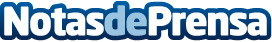  Miguel Arias Cañete: “Galicia contará en 2014 con más de 165 millones de euros en proyectos hídricos”Con una inversión total de 28,7 millones de euros, la ETAP de Ourense suministrará agua potable a más de 100.000 habitantes. Afirma que en dos años de planificación hidrológica “hemos avanzado mucho, con grandes dosis de diálogo y solidaridad”Datos de contacto:Nota de prensa publicada en: https://www.notasdeprensa.es/miguel-arias-canete-galicia-contara-en-2014_1 Categorias: Galicia http://www.notasdeprensa.es